Koncertzāle un Partneris, turpmāk kopā – Līdzēji un atsevišķi – Līdzējs, noslēdz šo līgumu par kultūras pakalpojuma sniegšanu, turpmāk – Līgums:SPECIĀLIE NOTEIKUMIVISPĀRĪGIE NOTEIKUMILīguma noslēgšanas pamatā ir vēlēšanās abpusēji sadarboties, respektēt vienam otru, uzticēties un izrādīt maksimālu pretimnākšanu gadījumos, kas nav un nevar būt paredzēti Līgumā.Līdzēju saistības:Partneris apņemas:nodrošināt visu Pasākuma programmā (Līguma 1. pielikums) minēto mākslinieku, turpmāk – Mākslinieki, piedalīšanos Pasākumā, kā arī nodrošināt, ka mēģinājums sākas ne vēlāk kā divas stundas pirms Pasākuma sākuma. Ja gadījumā kāds no māksliniekiem nepiedalās Pasākuma programmas izpildē, vai mēģinājums tiek būtiski kavēts, Koncertzālei ir tiesības uzskatīt, ka Līguma saistības nav izpildītas pilnā apjomā un attiecīgi samazināt šā Līguma 3.punktā noteikto maksu.vienoties ar māksliniekiem par Pasākuma programmas sagatavošanu un atskaņošanu Līguma 1.punktā minētajā Pasākumā, Līguma 2.punktā minētajā laikā un vietā.lietojot Pasākuma telpas, ievērot Latvijas Republikas normatīvos aktus, valsts iestāžu un pašvaldības noteikumus un lēmumus, ugunsdzēsības drošības pārvaldes un citu valsts iestāžu prasības, kā arī Partnera atbildīgās personas norādījumus par telpu lietošanas kārtību (Līguma 2. pielikums). Ievērot Koncertzāles iekšējās kārtības noteikumus, nodrošināt saudzīgu tās telpu, iekārtu un aprīkojuma izmantošanu, kā arī pēc Pasākuma atstāt Koncertzāles telpas labā kārtībā un stāvoklī.slēgt visus nepieciešamos Līgumus ar trešajām personām, lai nodrošinātu Pasākuma programmas veiksmīgu norisi.patstāvīgi nodrošināt mākslinieku koordinēšanu un pilnvērtīgu darbu, lai nodrošinātu Pasākuma programmas sekmīgu norisi.nepieciešamības gadījumā nodrošināt ar Pasākumu saistīto reklāmas produkciju – Pasākuma programmas, radio džinglus, plakātus u.c., un savlaicīgi tos nogādāt Koncertzālei uz tās faktisko adresi. Par šajā punktā minētās reklāmas produkcijas izgatavošanu Koncertzālei netiek piemērota papildus maksa, Partneris garantē to izmantošanas tiesiskumu.apņemas sniegt informāciju plašsaziņas līdzekļos par Pasākuma norisi Koncertzāles telpās.bez saskaņošanas ar Pasūtītāju nenodot šā Līguma ietvaros uzņemtās saistības par Pasākuma nodrošināšanu izpildi trešajām personām (aizliegums neattiecas uz Partnera slēgtajiem Līgumiem ar piegādātājiem un pakalpojumu sniedzējiem, kas tiek slēgti, lai nodrošinātu Partnera šajā Līgumā noteikto pienākumu izpildi).Pirms un pēc Pasākuma Partneris pieņem/nodod telpas Koncertzālei, parakstot pieņemšanas nodošanas akta (Līguma 4. pielikums) attiecīgi I un II sadaļas.Koncertzāle apņemas:samaksāt Līguma 3.punktā minēto summu Līguma 4.punktā minētajā kārtībā.nodrošināt Pasākuma plānošanu un realizēšanu uz vietas, tai skaitā:nodrošināt Pasākuma mēģinājumu un Pasākuma norises telpas pasākuma dienā;nodrošināt Pasākuma apkalpojošo personālu (biļešu kontrolieri, vietu ierādītāji u.c.); savu iespēju robežās veikt skatuves uzkārtošanu un nokārtošanu.nodrošināt Pasākuma Tehniskā raidera prasību izpildi, tajā skaitā nodrošināt nepieciešamo apkalpojošo personālu, atbilstoši Partnera iesniegtajam raiderim (Līguma 3. pielikums). nodrošināt telpas Pasākuma vajadzībām Līguma 2.punktā minētajās vietā un laikā, kā arī nodrošināt ēkas komunikāciju un komunālo sistēmu, tostarp ugunsdrošības ierīču, elektrības iekārtu un citu ēkas sistēmu darbību.Pasākuma dienā instruēt no Partnera puses atbildīgo personu par Pasākuma telpu lietošanas noteikumiem (ugunsdrošības, evakuācijas, iekšējās kārtības noteikumiem u.c.) – Līguma 2. pielikums.Pirms un pēc Pasākuma Koncertzāle nodod/pieņem no Partnera telpas, parakstot pieņemšanas nodošanas akta (Līguma 4. pielikums) attiecīgās sadaļas.Pēc Pasākuma norises Līdzēji paraksta Pasākuma realizācijas aktu (Līguma 5. pielikums).Gadījumā, ja, Pasākuma izpildīts nekvalitatīvi, neatbilst Koncertzāles prasībām un šā Līguma noteikumiem, Koncertzāle ir tiesīga nepieņemt Pasākuma izpildījumu un, abpusēji vienojoties, samazināt atlīdzības apjomu. Zaudējumu novērtēšanai Koncertzāle izveido komisiju 3 (trīs) cilvēku sastāvā, kas 3 (trīs) darba dienu laikā pēc pieņemšanas-nodošanas akta neparakstīšanas nosaka zaudējumu apmēru.Līdzēju atbildībaLīdzēji apņemas godprātīgi pildīt ar šo Līgumu uzņemtās saistības. Ja kāds no Līdzējiem daļēji vai pilnībā nav izpildījis Līguma saistības, tas atlīdzina otram Līdzējam šādas daļējas vai pilnīgas neizpildes rezultātā radušos zaudējumus.Ja Koncertzāle konstatē neatbilstības šā Līguma izpildē un pieprasa sniegt rakstveida paskaidrojumu, tad Partnerim tas ir jāsniedz 3 (trīs) kalendāro dienu laikā no šāda pieprasījuma saņemšanas. Pretējā gadījumā Koncertzālei ir tiesības vienpusēji lauzt šo Līgumu, par to rakstiski informējot Partneri.Līdzēji tiek atbrīvoti no atbildības par daļēju vai pilnīgu saistību neizpildi, ja šī neizpilde radusies ārkārtēju (nepārvaramu) apstākļu (stihisku nelaimju, vētru, plūdu u.c. apstākļu un citi ar jēdzienu Force majeure apzīmējamie gadījumi) citu notikumu (slimība, nelaimes gadījumi u.c.) ietekmes rezultātā, kurus Līdzēji nevarēja paredzēt, novērst, ietekmēt un par kuru rašanos nenes atbildību vai arī Latvijas Republikas Saeimas, valsts un pašvaldību kompetento iestāžu pieņemto vispārsaistošo normatīvo aktu rezultātā. Par nepārvaramas varas apstākļu iestāšanos Līdzējam ir jāiesniedz rakstisks pieteikums otram Līdzējam vismaz 3 (trīs) darba dienu laikā. Nepieciešamības gadījumā, atsevišķi vienojoties un ievērojot nepārvaramās varas sekas, Līdzēji nosaka saistību izpildes termiņu pagarinājumu, papildus noteikumus un/vai atvieglojumus.Visi strīdus jautājumi saistībā ar šo Līgumu tiek risināti sarunu ceļā, pieliekot visas pūles, lai panāktu vienošanos. Ja vienošanās nav panākama, strīdus jautājumi risināmi tiesu iestādēs Latvijas Republikas normatīvajos aktos paredzētajā kārtībā.Līdzēju reorganizācija vai to vadītāju  maiņa  nevar  būt  par  pamatu šā Līguma pārtraukšanai  vai  izbeigšanai. Gadījumā, ja  kāda  no  pusēm  tiek  reorganizēta  vai  likvidēta, Līgums   paliek  spēkā  un  tā  noteikumi  ir  saistoši  Līdzēju tiesību  pārņēmējām.Visa veida informācija, kas Līdzējiem ir kļuvusi zināma šā Līguma darbības laikā, arī sakarā ar Līguma izpildi iegūtā tehniskā, komerciālā un cita informācija, ir konfidenciāla, ja vien Līgumā tieši rakstveidā nav noteikts pretējais.Konfidenciālu informāciju, tajā skaitā šā Līguma un tā pielikumu, informāciju attiecībā uz savstarpējo saistību saturu un to izpildes komerciālajiem noteikumiem, kategoriski aizliegts izplatīt vai citādi izpaust trešajām personām. Šī noteikuma izņēmums ir ārējos normatīvajos aktos noteiktie gadījumi. Šī punkta neievērošanas gadījumā vainīgais Līdzējs maksā otram Līdzējam sodu EUR 1000.00 (viens tūkstotis eiro, 00 centi) apmērā. Nobeiguma noteikumiLīgums stājas spēkā brīdī, kad to parakstījuši abi Līdzēji, un ir spēkā līdz Līdzēju savstarpējo saistību pilnīgai izpildei. Līgumu var grozīt vai papildināt tikai ar abu Līdzēju rakstisku vienošanos. Jebkura šāda vienošanās kļūst par Līguma neatņemamu sastāvdaļu.Līgums ir saistošs abiem Līdzējiem, kā arī visām tām fiziskām un juridiskām personām, kas likumīgi pārņem viņu tiesības un pienākumus vai ieņem viņu vietas. Šajā gadījumā Līgums netiek pārslēgts.Līguma parakstītāji garantē, ka tiem ir visas tiesības (pilnvaras) savu pārstāvamo vārdā slēgt Līgumu, ar to iegūstot savu pārstāvamo vārdā Līgumā minētās tiesības un pienākumus. Ja Līguma parakstītājs tā noslēgšanas brīdī nav bijis pilnvarots pārstāvēt Līdzēju, par kura pārstāvi viņš uzdodas, tad viņš kā fiziska persona pats uzņemas visas saistības no parakstītā līguma un atbild par to izpildi ar visu savu mantu.Katrs Līdzējs patstāvīgi veic nodokļu maksājumus LR spēkā esošo normatīvo aktu noteiktā kārtībā un nenes nekādu atbildību par otra Līdzēja saistībām šajā sakarā.Ar Līguma parakstīšanas brīdi visas iepriekšējās vienošanās attiecībā uz Līguma priekšmetu, neatkarīgi no tā, vai tās izdarītas mutiski vai rakstiski, zaudē spēku.Līgums sagatavots un parakstīts latviešu valodā 2 (divos) identiskos eksemplāros – pa vienam eksemplāram katram Līdzējam. Līgumam ir 5 pielikumi kopā uz 8 (astoņām) lapām.Līdzēji Līgumu ir izlasījuši, piekrīt tā noteikumiem un apliecina to ar saviem parakstiem. Visi Līguma pielikumi ir tā neatņemamas sastāvdaļas.Līdzēju rekvizīti un parakstiPartnerisIK Vitolds Gorņevs_______________________________Vitolds Gorņevs1. pielikums____.____.2017. Līgumam Nr. 1.9.1/____PASĀKUMA PROGRAMMAPasākuma programma: Grupas GALAKTIKA  populārākās dziesmas, kā arī populāri šlāgeri viesu izpildījumā.
Pasākuma dalībnieki: grupas - BALTIE LĀČI, GINC un Es, Rēzeknes Zaļo pakalnu koris, Oranžā kora meitenes, brāļi PUNCUĻI, Dainis Skutelis
Līdzēju rekvizīti un paraksti   2. pielikums____.____.2017. Līgumam Nr. 1.9.1/____SIA „Austrumlatvijas koncertzāle” darba drošības unugunsdrošības instrukcija viesiem un māksliniekiemIEVADSŠī instrukcija ir paredzēta SIA „Austrumlatvijas koncertzāle” viesiem un māksliniekiem darba drošības un ugunsdrošības noteikumu ievērošanai. Termini “Viesi” un “Mākslinieki” aptver visas fiziskās personas un/vai juridisko personu amatpersonas, darbiniekus, pārstāvjus, sadarbības partnerus u.tml., kas tieši vai pastarpināti piedalās, nodrošina vai pavada personu, kas noslēgusi ar SIA „Austrumlatvijas koncertzāle” nomas un/vai pakalpojuma (izrādes, izstādes, koncerta, konkursa vai cita līdzīga publiska pasākuma) sniegšanas vai atbalsta nodrošināšanas līgumu.Pēc līguma parakstīšanas otra puse (Partneris) uzņemas atbildību, ka Partnera saistību izpildē iesaistītās personas ievēro un izpilda šo instrukciju. Par instrukcijā noteikto prasību neievērošanu vainīgās personas atbilstoši Latvijas Republikas normatīvajiem aktiem atkarībā no pārkāpuma veida un izraisītajām sekām var tikt sauktas pie disciplināras, materiālas vai administratīvas atbildības. Vispārīgas prasības Instrukcija nosaka prasības, kas jāievēro viesiem un māksliniekiem, lai izvairītos vai samazinātu nelaimes gadījumu iespējamību un ugunsnedrošu situāciju iespējamību. Ikvienam viesim un māksliniekam ir pienākums nepieļaut šīs instrukcijas 2.3. un 2.4. punktos uzskaitītos drošības pārkāpumus, kā arī nepieļaut darbības, kas var novest pie ugunsgrēka. Viesiem un māksliniekiem ir pienākums darba drošības jomā ievērot sekojošas SIA „Austrumlatvijas koncertzāle“ prasības: nekāpt, nelīst vietās, par kurām nav saskaņojuma ar SIA „Austrumlatvijas koncertzāle“ vadību vai tā pilnvaroto personu (turpmāk tekstā – vadība); neaiztikt, nelietot – dekorācijas, aparatūru, iekārtas, bez saskaņojuma ar vadību; neuzstādīt dekorācijas, iekārtas, aparatūru, kā arī neveikt citas tml. darbības, kas nav saskaņotas ar vadību; visu dekorāciju, aparatūras, iekārtu, kas paredzētas pasākumu norisei, novietošanu, uzstādīšanu veikt tikai pēc šo darbību saskaņošanas ar vadību. Viesiem un māksliniekiem ir pienākums ugunsdrošības jomā ievērot sekojošas SIA „Austrumlatvijas koncertzāle” ugunsdrošības prasības: smēķēt tikai speciāli norādītās vietās; nepieļaut gadījumus vai darbības, kas var novest pie ugunsgrēka; neaizsegt ugunsdzēšamos aparātus, ugunsdrošības kastes ar dekorācijām, aparatūru, iekārtām, t.i. nodrošināt / saglabāt brīvu pieeju ugunsdzēšamajiem līdzekļiem; aizliegts izmantot atklātu liesmu, dedzināt sveces un pielietot jebkādus pirotehniskos Izstrādājumus, nesaskaņojot ar vadību. Zināt un ievērot šīs instrukcijas prasības, kā arī zināt un uzņemties atbildību par darbu veikšanai pielietoto instrumentu, palīgierīču, iekārtu, darba aprīkojuma pasu, ekspluatācijas un lietošanas instrukciju prasību ievērošanu. Būt uzmanīgam, nepieļaut bīstamu un kaitīgu faktoru rašanos un to iedarbību uz pašu vai uz citiem. Zināt, kur atrodas medicīnas materiālu komplekts un prast to pielietot. Gadījumos, kad nav iespējams pildīt kādu no instrukcijas prasībām, vai ir informācija par bīstamo un kaitīgo faktoru rašanos, pārtraukt darbu un nekavējoties ziņot tiešajam vadītājam vai SIA „Austrumlatvijas koncertzāle“ vadībai. UZTURĒŠANĀS TELPĀS Ēkas katrā stāvā ir izvietoti evakuācijas plāni, kuros atrodamas norādes par evakuēšanas iespējām no ēkas, ugunsdzēšamo aparātu, līdzekļu un trauksmes pogu atrašanās vietas. Evakuācijas izejas SIA „Austrumlatvijas koncertzāle“ apzīmētas ar šādām evakuācijas izejas apgaismojuma zīmēm: 
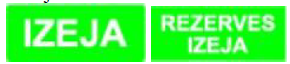 Virziens uz evakuācijas izejām tiek apzīmēts ar šādām apgaismojuma zīmēm: 
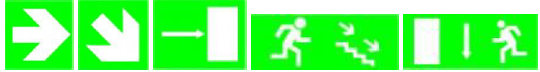 UGUNSDZĒSĪBAS līdzekļi Ugunsdzēšanas līdzekļi, kastes pastāvīgi tiek uzturēti lietošanas kārtībā, tiem tiek nodrošināta regulāra tehniskā apkope un nepieciešamības gadījumā, to nomaiņa. Ugunsdzēšanas aparāti ir sarkanā krāsā un izmantojami tikai uguns liesmas dzēšanas nolūkam. Vietas, kur izvietoti ugunsdzēšanas aparāti un ugunsdzēsības šļūtenes, apzīmētas ar zīmi: 
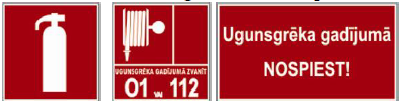 SIA „Austrumlatvijas koncertzāle“ adrese ir Pils iela 4, Rēzekne. VIESU, MĀKSLINIEKU pienākumi un rīcība ugunsgrēka gadījumā Ja ir pamanīts piedūmojums vai ugunsgrēks, nekavējoties paziņot vadībai, un, ja nepieciešams, - Valsts ugunsdzēsības un glābšanas dienestam pa tālruni 01 vai 112. Visā, kas saistīts ar telpu pamešanu (evakuāciju), palīdzību citu cilvēku SIA „Austrumlatvijas koncertzāle“ evakuācijai vai uguns dzēšanai, rīkoties pēc vadības un atbildīgo valsts dienestu norādījumiem. 3. pielikums____.____.2017. Līgumam Nr. 1.9.1/____Tehniskais raideris6 vokālie mikrofoni3 diretboksi (akustiskajām gitārām)2 dinamiskie mikrofoni (akordeons, tuba)1 bungu apskaņošanas sets7 audio monitoriVideo projekcijas sistēma ar skaņuLĪGUMS Nr. 1.9.1/.....par kultūras pakalpojumuLĪGUMS Nr. 1.9.1/.....par kultūras pakalpojumuLĪGUMS Nr. 1.9.1/.....par kultūras pakalpojumuLĪGUMS Nr. 1.9.1/.....par kultūras pakalpojumuLĪGUMS Nr. 1.9.1/.....par kultūras pakalpojumuRēzekne                                                                                                                                                                2017. gada .......................Rēzekne                                                                                                                                                                2017. gada .......................Rēzekne                                                                                                                                                                2017. gada .......................Rēzekne                                                                                                                                                                2017. gada .......................Rēzekne                                                                                                                                                                2017. gada .......................Rēzekne                                                                                                                                                                2017. gada .......................Rēzekne                                                                                                                                                                2017. gada .......................Rēzekne                                                                                                                                                                2017. gada .......................Koncertzāle:Koncertzāle:SIA “Austrumlatvijas koncertzāle” (Latgales vēstniecība GORS)SIA “Austrumlatvijas koncertzāle” (Latgales vēstniecība GORS)pārstāvis, amatsValdes locekle Diāna Zirniņa, kas darbojas, pamatojoties uz Statūtiem un pilnvarojumuReģ.Nr.424030262174240302621742403026217PVN Reģ.Nr.LV42403026217LV42403026217LV42403026217Juridiskā adreseAtbrīvošanas aleja 93, Rēzekne, LV–4601Atbrīvošanas aleja 93, Rēzekne, LV–4601Atbrīvošanas aleja 93, Rēzekne, LV–4601Faktiskā adresePils iela 4, Rēzekne, LV-4601Pils iela 4, Rēzekne, LV-4601Pils iela 4, Rēzekne, LV-4601Bankas rekvizītiAS Swedbank Konts: LV64HABA0551033040557Kods: HABALV22AS SEB bankaKonts: LV70UNLA0050020915701Kods: UNLALV2XAS Swedbank Konts: LV64HABA0551033040557Kods: HABALV22AS SEB bankaKonts: LV70UNLA0050020915701Kods: UNLALV2XAS Swedbank Konts: LV64HABA0551033040557Kods: HABALV22AS SEB bankaKonts: LV70UNLA0050020915701Kods: UNLALV2XKontaktiEpasta adrese: koncertzale@rezekne.lv, tālr.:+371 22020206Epasta adrese: koncertzale@rezekne.lv, tālr.:+371 22020206Epasta adrese: koncertzale@rezekne.lv, tālr.:+371 22020206Partneris:Partneris:IK Vitolds GorņevsIK Vitolds Gorņevspārstāvis, amatsIndividuālais komersants Vitolds GorņevsReģ.Nr.CR 0054844CR 0054844CR 0054844Juridiskā adrese18.novembra iela 10b, Rēzekne, LV-460118.novembra iela 10b, Rēzekne, LV-460118.novembra iela 10b, Rēzekne, LV-4601Faktiskā adrese18.novembra iela 10b, Rēzekne, LV-460118.novembra iela 10b, Rēzekne, LV-460118.novembra iela 10b, Rēzekne, LV-4601Bankas rekvizītiSwedbanka, AS Konts: LV35HABA0551031545533Swedbanka, AS Konts: LV35HABA0551031545533Swedbanka, AS Konts: LV35HABA0551031545533KontaktiE-pasta adrese: grupagalaktika@inbox.lv, tālr.:+371 229119494E-pasta adrese: grupagalaktika@inbox.lv, tālr.:+371 229119494E-pasta adrese: grupagalaktika@inbox.lv, tālr.:+371 2291194941. Līguma priekšmetsPartneris sniedz Koncertzālei kultūras pakalpojumu – nodrošina pasākuma “Grupas GALAKTIKA jaunā albuma prezentācijas koncerts” koncertprogrammu (1.pielikums), turpmāk – Pasākums, Līguma 2. punktā minētajā laikā un vietā (turpmāk kopā – Pakalpojums vai Darbs).2.Pasākuma norises laiks, vieta2017. gada 30. aprīlī no plkst. 18:00 līdz plkst. 21:00, Latgales vēstniecības GORS Lielajā zālē, Pils ielā 4, Rēzeknē.3.Līguma summaKopējā Līguma summa par augstā mākslinieciskā kvalitātē sniegtu pakalpojumu ir EUR_____________________________, ieskaitot visus normatīvajos, aktos noteiktos nodokļu maksājumus, kurus no minētās summas patstāvīgi apņemas veikt Partneris. 4.Norēķinu kārtībaMaksājumu EUR _____________ apmērā Koncertzāle samaksā Partnerim saskaņā ar tā piestādīto rēķinu ne vēlāk kā līdz 2017. gada 8.maijam uz Partnera norādīto bankas kontu5. Īpaši noteikumiKoncertzāle nodrošina licences saņemšanu no AKKA/LAA un veic autoratlīdzības samaksu par Pasākuma programmā izmantoto autordarbu publisku izpildījumu. Partnerim ir pienākums Koncertzālei līdz pasākuma dienai iesniegt atskaņojamo darbu sarakstu.Koncertzālei ir tiesības pārdot biļetes uz Pasākumu, visus ienākumus paturot sev.Partnerim ir tiesības patstāvīgi veikt ar Pasākumu tieši saistītās reklāmas produkcijas - Pasākuma programmas, kompaktdisku (ja Pasākums veltīts konkrētā kompaktdiska prezentācijai) izplatīšanu Koncertzāles telpās pirms Pasākuma un tā norises laikā. Partneris uzņemas pilnu atbildību par minētās reklāmas produkcijas izplatīšanu atbilstoši Latvijas Republikas normatīvajiem aktiem. Koncertzālei ir tiesības vienpusēji izlemt, kura reklāmas produkcija ir tieši saistīta ar Pasākumu.Partneris garantē Pasākuma reklāmas materiālu satura (mutiskai informācijai – īss teksta izklāsts, drukātai informācijai – reklāmas materiālu paraugs) un formas/veida (mutiska, elektroniska, reklāma televīzija, afišas vai tml.) savlaicīgu paziņošanu.  Par savlaicīgu uzskatāma reklāmas materiālu iesniegšana līguma noslēgšanas dienā.Pirms Pasākuma, pēc Pasākuma un tā laikā aizliegta jebkāda politiskā reklāma. Ar politisko reklāmu šī līguma izpratnē saprotama jebkura ar Pasākumu saistīta publiska darbība, kuras mērķis ir tieši vai netieši publiski popularizēt kādu politisko partiju vai deputāta kandidātu vai arī paužot negatīva rakstura informāciju par kādu politisko partiju vai deputāta kandidātu.6.Pilnvarotās personasLīdzēji pilnvaro atbildīgās personas, kas pilnvarotas risināt visus ar Līguma izpildi saistītos jautājumus:Kontaktpersona no Koncertzāles puses: Mākslinieciskās un pasākumu nodaļas vadītāja Ilona Rupaine tālr.___________________.KoncertzāleSIA „Austrumlatvijas koncertzāle”Valdes locekle_________________________Diāna Zirniņa                                             KoncertzāleSIA „Austrumlatvijas koncertzāle”Valdes locekle_________________________Diāna Zirniņa                      PartnerisIK Vitolds Gorņevs_______________________________Vitolds GorņevsKoncertzāleSIA „Austrumlatvijas koncertzāle”Valdes locekle_________________________Diāna Zirniņa                      PartnerisIK Vitolds Gorņevs_______________________________Vitolds GorņevsKoncertzāleSIA „Austrumlatvijas koncertzāle”Valdes locekle_________________________Diāna Zirniņa                      PartnerisIK Vitolds Gorņevs
_______________________________Vitolds Gorņevs